Изображение и обозначение плоскости, элементов плоскости.Аксиомы стереометрии. Следствия из аксиомПризнак параллельности прямой и плоскостиВзаимное расположение прямых в пространстве.Угол между прямымиПризнак параллельности плоскостейСвойства параллельных плоскостей1. 2. AB || CD,  AC = BD.Признак перпендикулярности прямой и плоскостиЕсли , то а  любой прямой, лежащей в этой плоскости.Угол между прямой и плоскостью. Теорема о трёх перпендикулярахДвугранный угол. Угол между плоскостями. Признак перпендикулярности двух плоскостейПрямоугольный параллелепипед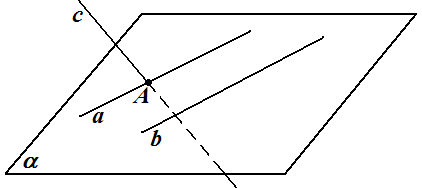 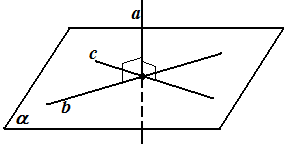 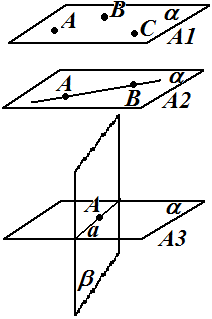 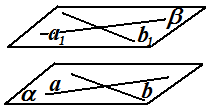 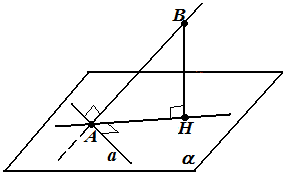 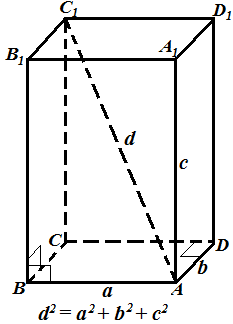 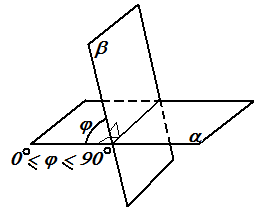 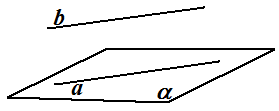 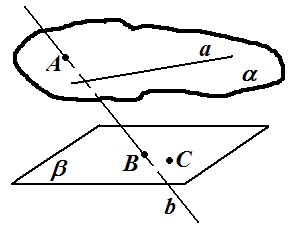 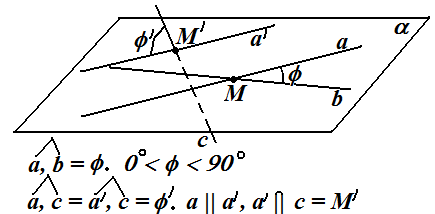 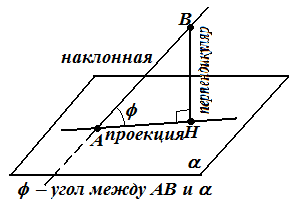 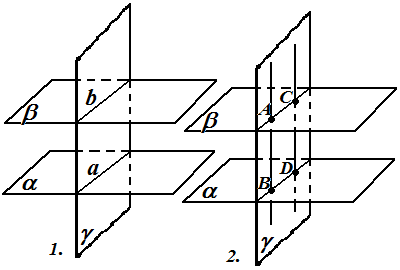 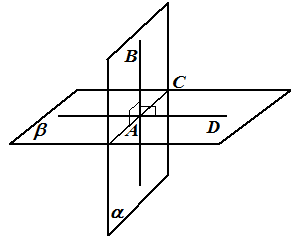 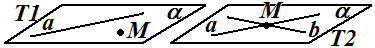 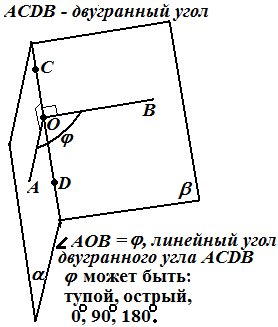 